05 HAZİRAN 2017 TARİHLİ SABAH GAZETESİ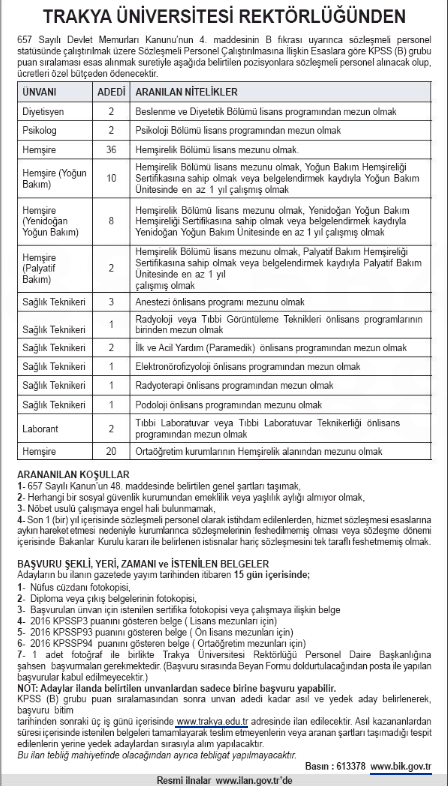 SON BAŞVURU TARİHİ 19 HAZİRAN 2017